Инструкция по созданию обращений в службу поддержкиДля создания обращений в службу поддержки следует войти в Подсистему (БГУ или ЗБУ) и последовательно выполнить ряд шагов:Открыть форму «Обращений в службу поддержки»:Нажать на раздел «Главное» и выбрать пункт меню «Информация и поддержка».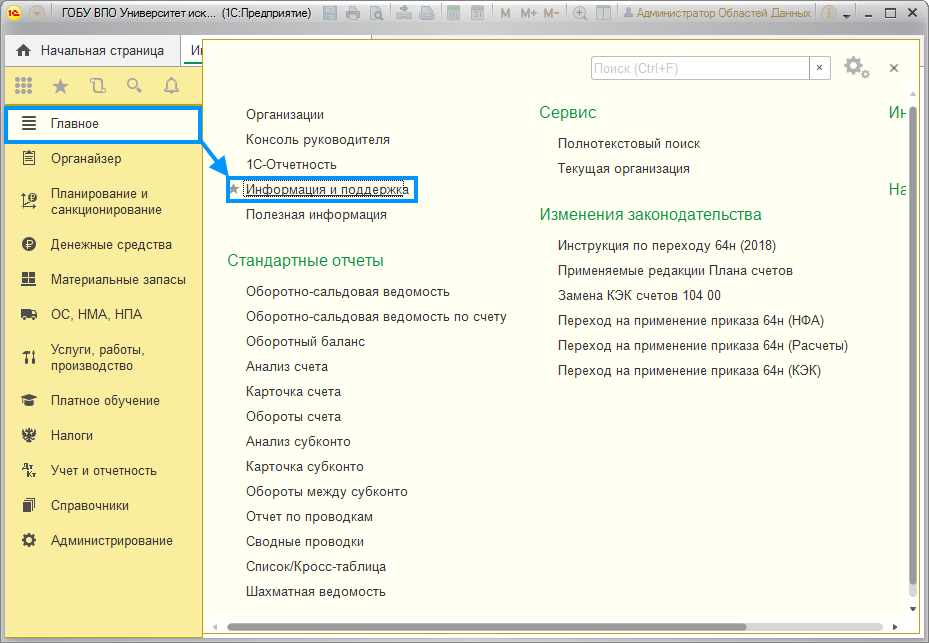 Нажать на гиперссылку «Обращения в службу поддержки» 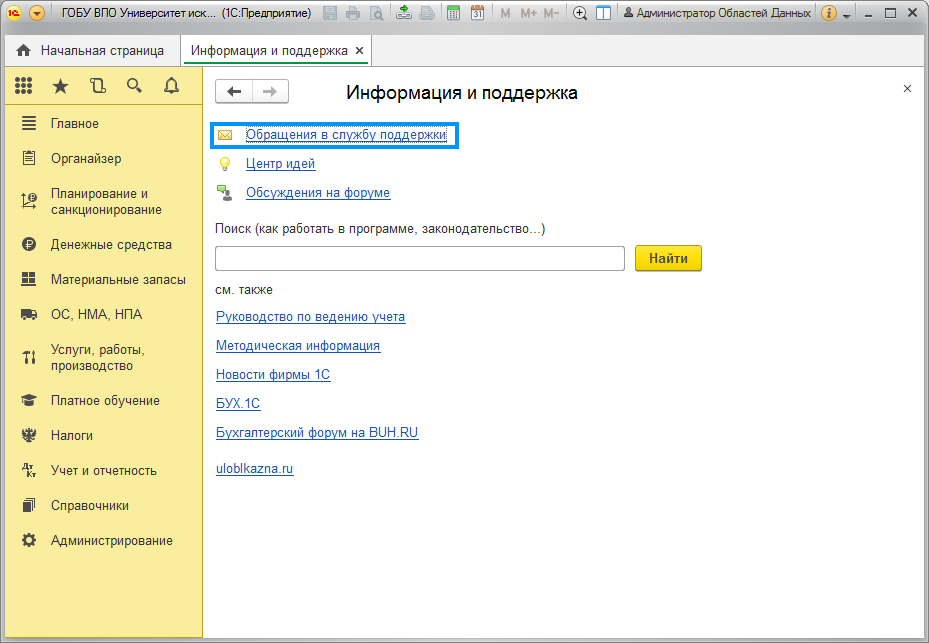 Либо выбрать «Начальная страница и затем раздел «Информация и поддержка» - «Обращения в службу поддержки».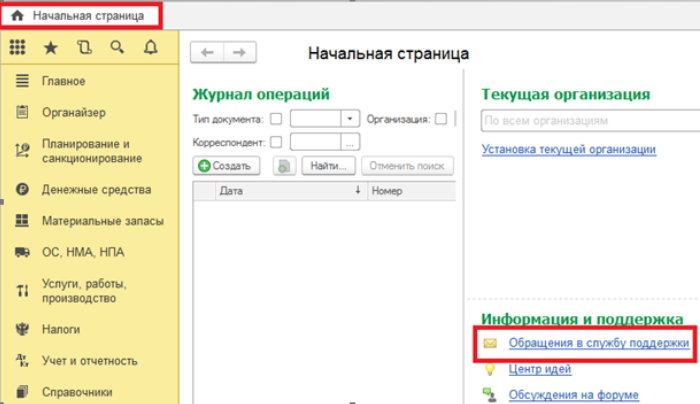 Откроется окно с Обращениями в службу поддержки.В этом окне выводится список Обращений, который можно отсортировать и установить отбор:Есть ответ – получен ответ от службы поддержки или требуется дополнительная информация службе поддержки;Все – все Обращения;Новые – новые Обращения, по которым еще не начата работа службой поддержки;В работе – Обращения, которые приняты в работу службой поддержки;Закрытые – закрытые Обращения.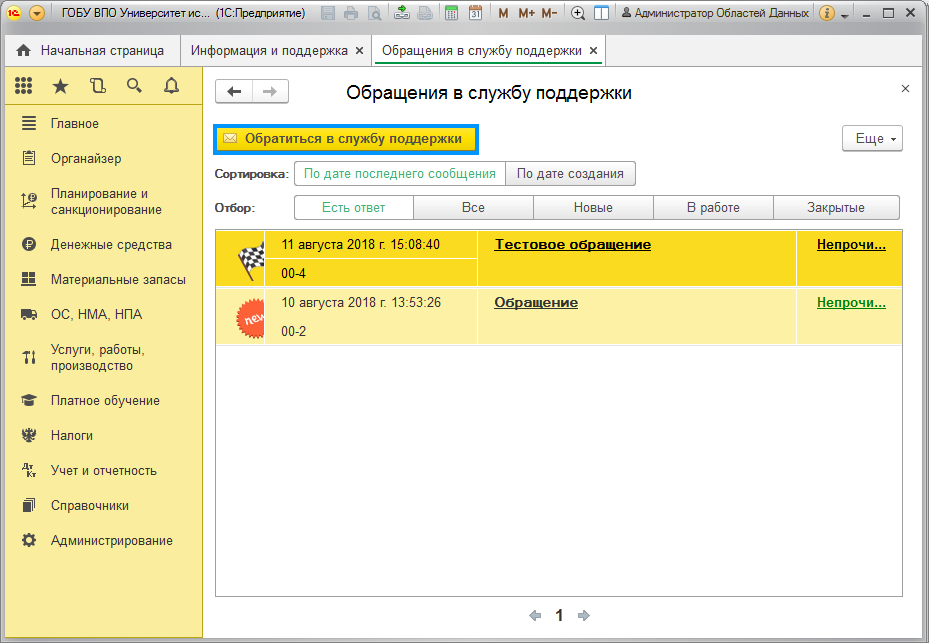  Для регистрации нового обращения необходимо нажать на кнопку «Обратиться в службу поддержки».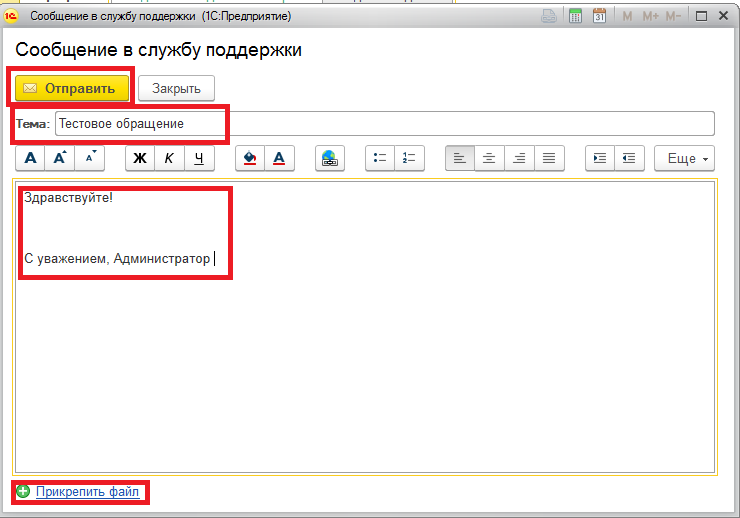 Далее следует указать:Тему. Тема должна содержать краткую суть обращения;Режим, в котором работает пользователь: тонкий клиента / через браузер;Описание ситуации в зависимости от вопроса, формируемого в системе: наименование и номер документа, в котором выявлена ошибка; ФИО сотрудника, по которому воспроизводится ошибка;данные по Основному Средству: Инвентарный номер, материально- ответственное лицо; данные по Материальным запасам: номенклатурный номер, материально-ответственное лицо;шаги воспроизведения ситуации: поэтапное описание каждого действия, производимого в системе;ожидаемый результат;скриншоты экрана в момент воспроизведения ситуации;контактное лицо и действующий номер телефона для связи;e-mail для получения ответа;и нажать кнопку «Отправить».Дополнительно: если ситуация воспроизводится периодически (не каждый раз), то требуется указывать ориентировочное время первого воспроизведения ситуации, время последнего воспроизведения и периодичность.После отправки Обращения в службу поддержки, обращение появится в списке Обращений в разделе «Новые».Когда служба поддержки примет Обращение в работу, оно перейдет в раздел «В работе»: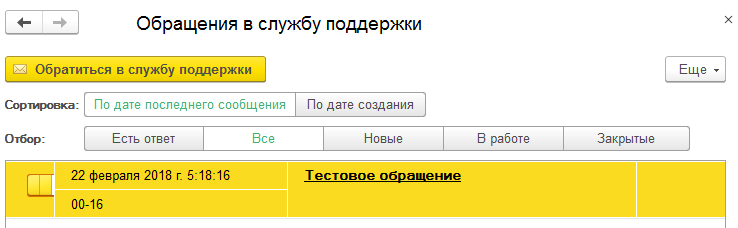 О результатах рассмотрения Вашего обращения можно узнать в форме «Обращения в службу поддержки», где будут отображаться обращения. Два раза кликнув по обращению, возможно посмотреть комментарии по нему или добавить новый комментарий.Ответы или уточнения по Обращениям будут отображаться в разделе «Есть ответ»: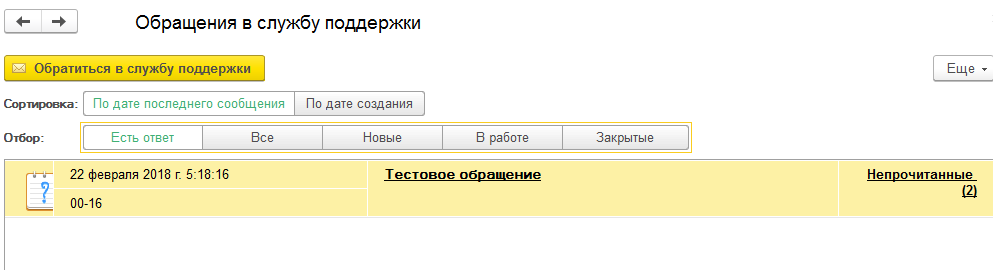 Для просмотра необходимо нажать на письмо, откроется список: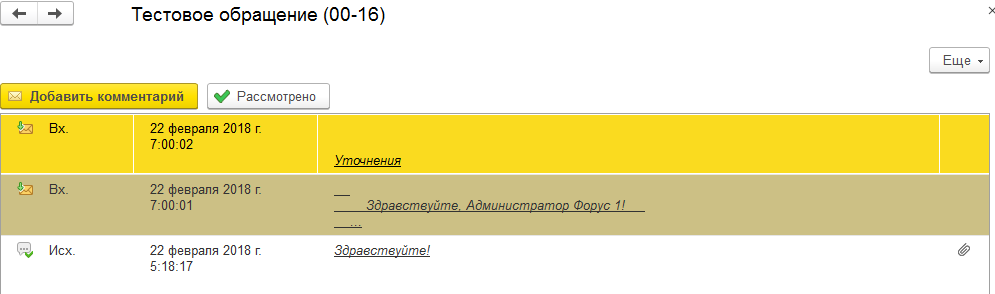 Далее следует выбрать необходимое и открыть. Чтобы обращение перестало отображаться в данном окне нужно нажать кнопку «Рассмотрено».Уточнения могут использоваться для предоставления дополнительной информации Специалисту службы поддержки и для возвращения закрытого Обращения Специалисту службы поддержки, если вопрос не решен до конца.Если в тексте Обращения указано, что Специалисту требуется дополнительная информация, то Пользователю нужно предоставить ее: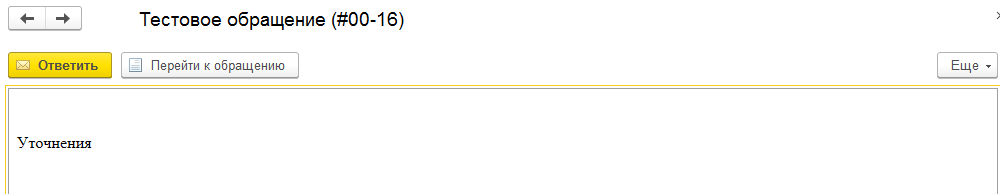 Для этого необходимо нажать кнопку «Ответить». В ответное сообщение добавить необходимую информацию и нажать кнопку «Отправить»: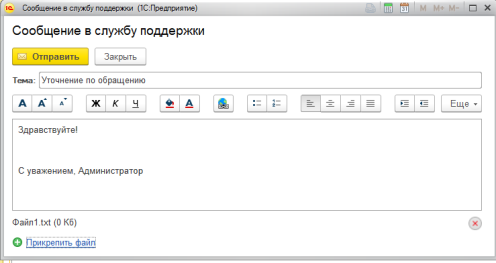 В случае, если Обращение уже закрыто, а вопрос не решен до конца, необходимо в этом же Обращении в течение 5 рабочих дней отправить новое письмо с описанием, почему вопрос не решен. По истечению 5 рабочих дней Обращение без предоставленных Пользователем уточнений закрывается Специалистом. В этом случае Пользователю необходимо создать новое Обращение.Для просмотра информации по закрытым Обращениям необходимо открыть список Обращений с отбором «Закрытые»: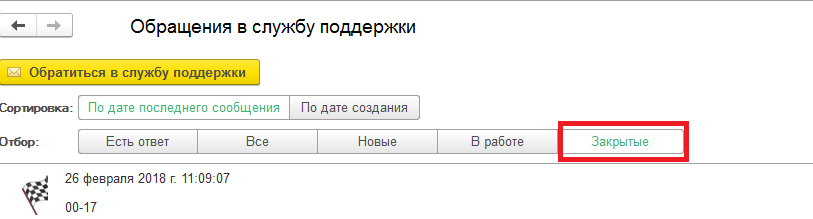 Далее выбрать Обращение, которое необходимо посмотреть. Откроется список всех сообщений в рамках данного Обращения. Можно открыть каждое сообщение и просмотреть: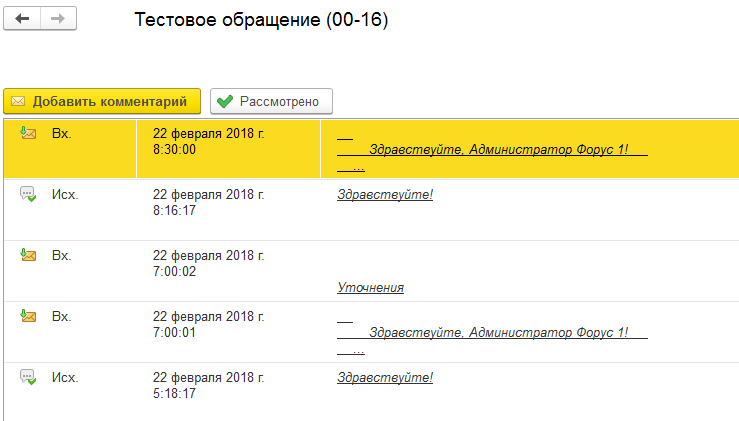 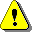 Обращения на создание или изменение прав пользователей принимаются от строго определенного круга лиц: руководитель, главный бухгалтер, заместитель главного бухгалтера, по форме предусмотренной Регламентом переноса баз.